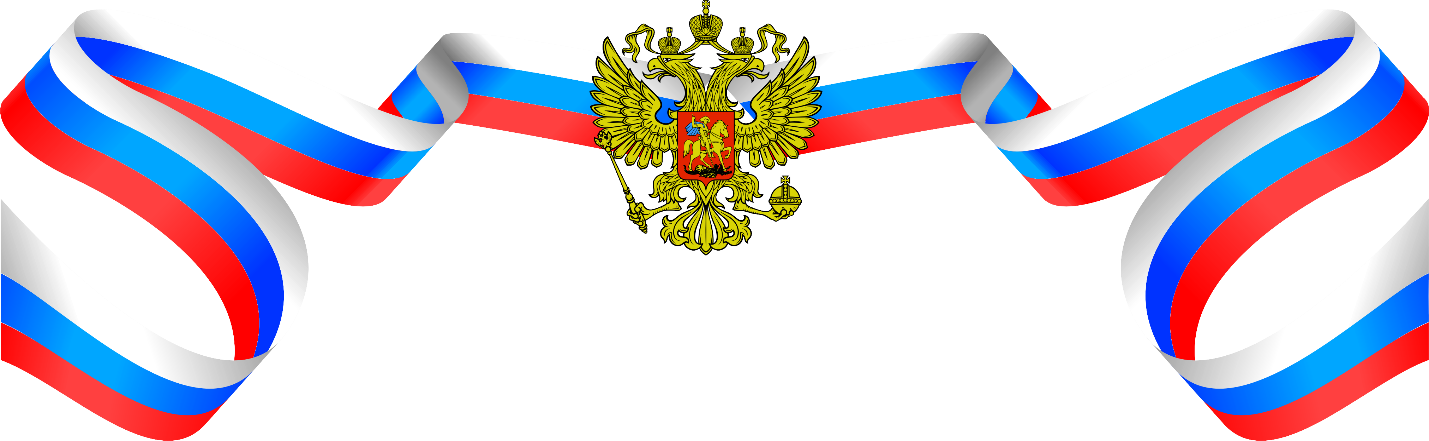 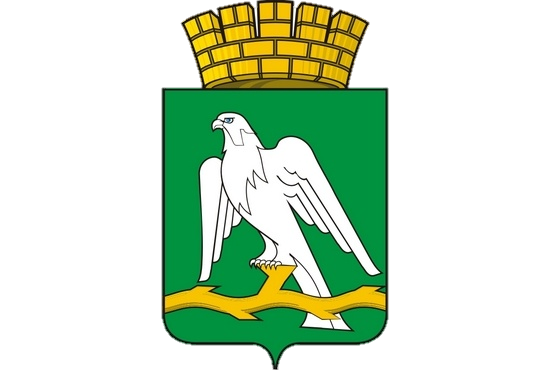 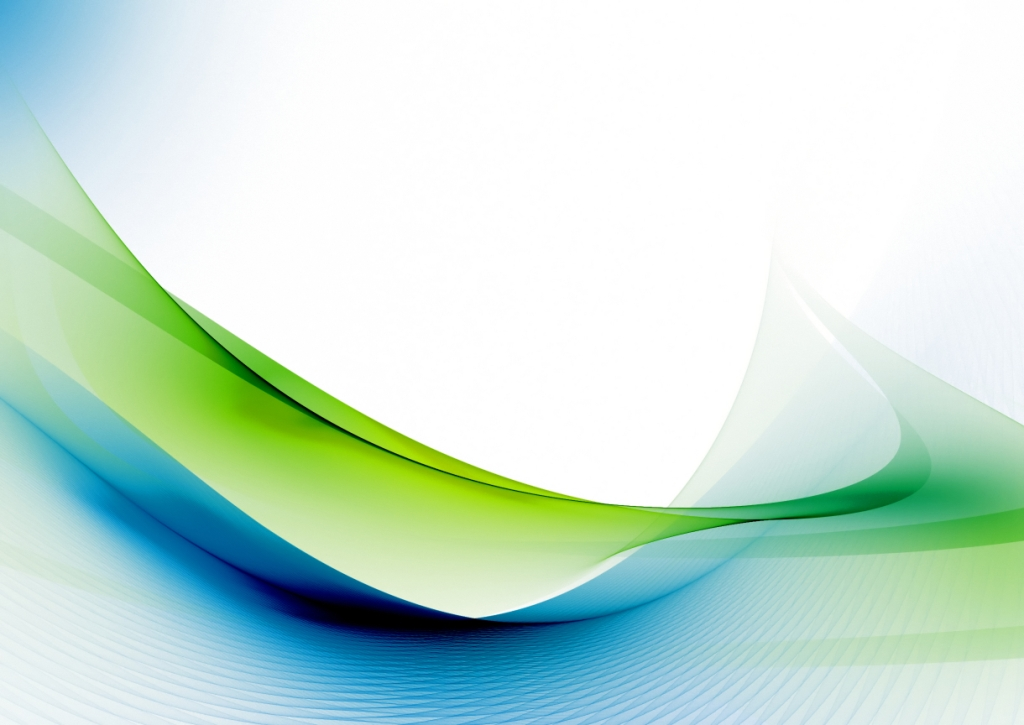 Муниципальный орган управления образованиемУправление образованием городского округа КрасноуфимскПРОГРАММАМУНИЦИПАЛЬНОГО ЭТАПАНАУЧНО-ПРАКТИЧЕСКОЙ КОНФЕРЕНЦИИ ОБУЧАЮЩИХСЯ 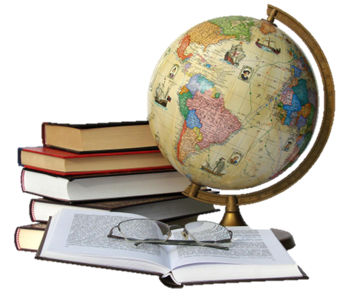 г. Красноуфимск, 2021ПРОГРАММАмуниципального этапанаучно-практической конференции обучающихсяДата проведения: 18 марта 2021 годаМесто проведения: МАОУ СШ № 9, г. Красноуфимск, ул. Р.Горбуновой, 13Цель конференции: создание условий для развития познавательных интересов обучающихся в рамках гуманитарной и обществоведческой направленности, выявления и поддержки интеллектуально и творчески одарённых школьников в области научной, исследовательской, творческой (художественной) и социально значимой деятельности.Задачи конференции:  активизация и развитие познавательных и исследовательских интересов, обучающихся в различных предметных областях и сферах деятельности;повышение качества образования через различные формы интеграции основного и дополнительного образования и формирование связей учреждений общего и профессионального образования;вовлечение обучающихся в поисково-исследовательскую деятельность, приобщение к решению задач, имеющих практическое значение для развития науки, промышленности, экономики, культуры и искусства Уральского региона;мониторинг интеллектуально-творческой и исследовательской деятельности обучающихся городского округа Красноуфимск; выдвижение наиболее талантливых обучающихся, показавших лучшие результаты, на научно-практическую конференцию обучающихся Свердловской области;приглашение обучающихся - авторов перспективных проектов к участию в интеллектуально-творческих мероприятиях городского, регионального и федерального уровней в рамках реализации Комплекса мер поддержки одаренных детей и талантливой молодежи.Регламент работы: ВремяМероприятиеМесто проведения13.00 -13.25Регистрация участников  фойе13.30 - 13.45Открытие научно-практической конференцииАктовый зал13.50 - 15.20                                    Работа секций:                                    Работа секций:13.50 - 15.20Секция № 1.Направление: гуманитарноеМодератор: Константинова Екатерина Александровна, учитель английского языка МАОУ СШ № 9Помощник модератора: Дремлюга Анна, обучающаяся 10 класса МАОУ СШ № 9, участник муниципального проекта «Сетевой педагогический класс»Кабинет№2113.50 - 15.20Секция № 2.Направление: социокультурноеМодератор: Волкова Лариса Михайловна, учитель музыки МАОУ СШ № 9Помощник модератора: Никифорова Полина, обучающаяся 10 класса МАОУ СШ № 9, участник муниципального проекта «Сетевой педагогический класс»Кабинет№2213.50 - 15.20Секция № 3.Направление: общественно-политическоеМодератор: Чебыкина Галина Васильевна, учитель географии МАОУ СШ № 9Помощник модератора: Чадова Виктория, обучающаяся 10 класса МАОУ СШ № 9Кабинет№2413.50 - 15.20Секция № 4.Направление: социально -экономическоеМодератор: Кармышева Екатерина Васильевна, учитель информатики МАОУ СШ № 9Помощник модератора: Гребнева Екатерина, обучающаяся 10 класса МАОУ СШ № 9, участник муниципального проекта «Сетевой педагогический класс»Кабинет№2513.50 - 15.20Регламент работы на секции: 5-7 минут – защитное слово, 3 минуты – вопросы и обсуждение.Регламент работы на секции: 5-7 минут – защитное слово, 3 минуты – вопросы и обсуждение.15.20 - 15.40Подведение итогов НПК, награждение победителей и призеров.Поокончании работы секции